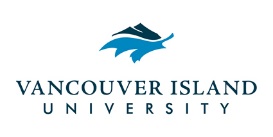 Vancouver Island UniversityRequest for Absence or Vacation Exchange - VIUFANature of Request - Please check appropriate boxes and fill in details below:NAME:         Vacation exchangeIndicate date(s) of proposed absence:         Vacation exchangeIndicate date(s) of proposed absence:         Permission to be off campusIndicate date(s) of proposed absence:Indicate vacation days to be exchanged:Indicate vacation days to be exchanged:Is this to travel outside Canada?  No              YesIf yes, will you be submitting an expense claim for VIU funds other than PD?  If you are submitting a claim for VIU funds for international travel, other than PD funds, you also need to identify below the reason for the international travel, the following information must be provided: If you are submitting a claim for VIU funds for international travel, other than PD funds, you also need to identify below the reason for the international travel, the following information must be provided: If you are submitting a claim for VIU funds for international travel, other than PD funds, you also need to identify below the reason for the international travel, the following information must be provided: Location of the trip:  Location of the trip:  Budget details (amount and VIU funding source):  Budget details (amount and VIU funding source):  Risk management (e.g., any advisories or alerts regarding the destination):  Risk management (e.g., any advisories or alerts regarding the destination):           Has the Chair of your department been informed of this absence?         Has the Chair of your department been informed of this absence?         Has the Chair of your department been informed of this absence?NOTE:  For absences other than vacation, please supply the following information:NOTE:  For absences other than vacation, please supply the following information:NOTE:  For absences other than vacation, please supply the following information:Purpose of proposed absence:Purpose of proposed absence:Purpose of proposed absence:Arrangements to cover responsibilities (if necessary):Arrangements to cover responsibilities (if necessary):Arrangements to cover responsibilities (if necessary):Contact telephone/address if available:Contact telephone/address if available:Contact telephone/address if available:Signature: Date: Approval:Date: